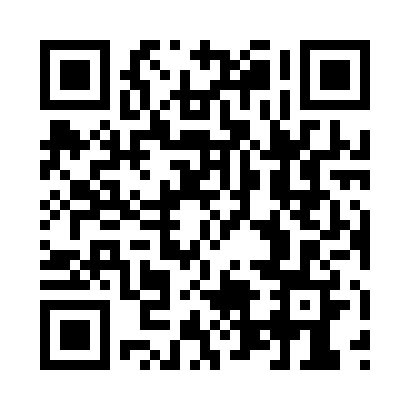 Prayer times for Nepean, Ontario, CanadaMon 1 Jul 2024 - Wed 31 Jul 2024High Latitude Method: Angle Based RulePrayer Calculation Method: Islamic Society of North AmericaAsar Calculation Method: HanafiPrayer times provided by https://www.salahtimes.comDateDayFajrSunriseDhuhrAsrMaghribIsha1Mon3:235:201:076:308:5410:512Tue3:245:201:076:308:5410:503Wed3:255:211:076:308:5410:504Thu3:265:211:086:298:5410:495Fri3:275:221:086:298:5310:486Sat3:285:231:086:298:5310:477Sun3:295:241:086:298:5210:478Mon3:305:241:086:298:5210:469Tue3:325:251:086:298:5110:4510Wed3:335:261:096:288:5110:4411Thu3:345:271:096:288:5010:4212Fri3:365:281:096:288:5010:4113Sat3:375:291:096:288:4910:4014Sun3:395:291:096:278:4810:3915Mon3:405:301:096:278:4810:3816Tue3:425:311:096:278:4710:3617Wed3:435:321:096:268:4610:3518Thu3:455:331:096:268:4510:3319Fri3:465:341:096:258:4410:3220Sat3:485:351:106:258:4310:3021Sun3:495:361:106:248:4210:2922Mon3:515:371:106:248:4110:2723Tue3:535:381:106:238:4010:2624Wed3:545:391:106:238:3910:2425Thu3:565:411:106:228:3810:2226Fri3:585:421:106:218:3710:2127Sat3:595:431:106:218:3610:1928Sun4:015:441:106:208:3510:1729Mon4:035:451:106:198:3410:1530Tue4:055:461:106:188:3210:1331Wed4:065:471:096:188:3110:12